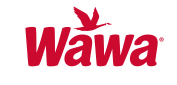 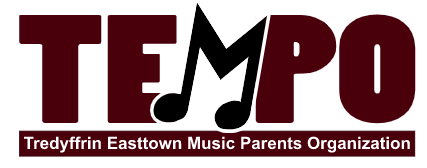 Purchase Wawa Shorti coupons from TEMPO and fund your student account at the same time. $5 each and $2 goes to your student account. Email Jillcutler207@gmail.comfor porch pickup near ‘Stoga!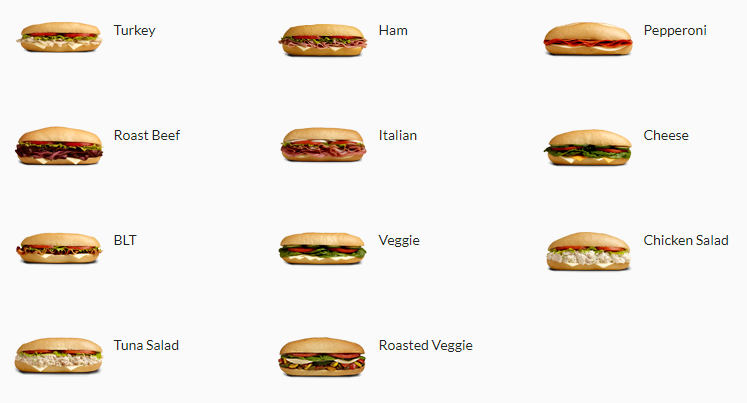 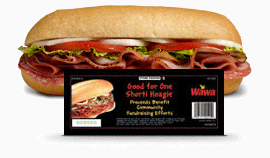 